CONCURSO PÚBLICO 01/2023HOMOLOGAÇÃO PARCIALA PREFEITURA DO MUNICÍPIO DE SALTINHO, usando de suas atribuições legais, do Edital do Concurso Público nº 01/2023 para provimento do seguinte cargo público: Atendente; Merendeira e Serviços Gerais.FAZ SABER que, após cumprimento de todas as etapas previstas, prazos recursais e a conclusão dos trabalhos, resolve;HOMOLOGAR -  o referido Concurso Público, para os cargos acima, conforme as publicações efetuadas no site www.saltinho.sp.gov.br, no Jornal Oficial do Município de Saltinho (www.imprensaoficialmunicipal.com.br), no Diário Oficial do Município de Piracicaba (https://diariooficial.piracicaba.sp.gov.br) e no jornal “O Regional” (https://oregionalonline.com.br) e nos murais da Prefeitura do Município de Saltinho/SP localizada na Avenida 07 de Setembro, 1733- Centro – Saltinho/SP.A relação segue abaixo em ordem de classificação por cargo.Saltinho/SP, 03 de janeiro de 2024.HÉLIO FRANZOL BERNARDINO- Prefeito do Municipal –Saltinho/SP, 03 de janeiro de 2024.HÉLIO FRANZOL BERNARDINO- Prefeito do Municipal –PREFEITURA MUNICIPAL DE SALTINHO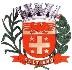 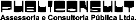 CONCURSO PÚBLICO Nº 1/2023PREFEITURA MUNICIPAL DE SALTINHOCONCURSO PÚBLICO Nº 1/2023PREFEITURA MUNICIPAL DE SALTINHOCONCURSO PÚBLICO Nº 1/2023PREFEITURA MUNICIPAL DE SALTINHOCONCURSO PÚBLICO Nº 1/2023PREFEITURA MUNICIPAL DE SALTINHOCONCURSO PÚBLICO Nº 1/2023PREFEITURA MUNICIPAL DE SALTINHOCONCURSO PÚBLICO Nº 1/2023PREFEITURA MUNICIPAL DE SALTINHOCONCURSO PÚBLICO Nº 1/2023PREFEITURA MUNICIPAL DE SALTINHOCONCURSO PÚBLICO Nº 1/2023PREFEITURA MUNICIPAL DE SALTINHOCONCURSO PÚBLICO Nº 1/2023ANEXO I - CLASSIFICAÇÃO FINAL - PROVAS APLICADAS 10-DEZ-2023ANEXO I - CLASSIFICAÇÃO FINAL - PROVAS APLICADAS 10-DEZ-2023ANEXO I - CLASSIFICAÇÃO FINAL - PROVAS APLICADAS 10-DEZ-2023ANEXO I - CLASSIFICAÇÃO FINAL - PROVAS APLICADAS 10-DEZ-2023ANEXO I - CLASSIFICAÇÃO FINAL - PROVAS APLICADAS 10-DEZ-2023ANEXO I - CLASSIFICAÇÃO FINAL - PROVAS APLICADAS 10-DEZ-2023ANEXO I - CLASSIFICAÇÃO FINAL - PROVAS APLICADAS 10-DEZ-2023ANEXO I - CLASSIFICAÇÃO FINAL - PROVAS APLICADAS 10-DEZ-2023ANEXO I - CLASSIFICAÇÃO FINAL - PROVAS APLICADAS 10-DEZ-2023Para facilitar a sua busca pressione a tecla "Ctrl+F" e digite o nome desejadoPara facilitar a sua busca pressione a tecla "Ctrl+F" e digite o nome desejadoPara facilitar a sua busca pressione a tecla "Ctrl+F" e digite o nome desejadoPara facilitar a sua busca pressione a tecla "Ctrl+F" e digite o nome desejadoPara facilitar a sua busca pressione a tecla "Ctrl+F" e digite o nome desejadoPara facilitar a sua busca pressione a tecla "Ctrl+F" e digite o nome desejadoPara facilitar a sua busca pressione a tecla "Ctrl+F" e digite o nome desejadoPara facilitar a sua busca pressione a tecla "Ctrl+F" e digite o nome desejadoPara facilitar a sua busca pressione a tecla "Ctrl+F" e digite o nome desejado03 - Atendente03 - Atendente03 - Atendente03 - Atendente03 - Atendente03 - Atendente03 - Atendente03 - Atendente03 - AtendenteClassificaçãoInscriçãoCandidatoDisciplinasDisciplinasDisciplinasDisciplinasNota Prova ObjetivaData nascimentoClassificaçãoInscriçãoCandidatoLPMATCGACENota Prova ObjetivaData nascimento1200734300BRUNO HENRIQUE DA SILVA INNOCENCIO46376821/07/19982200732661RAFAEL MARQUES DE TRAQUE47566811/06/19933200741175ANDERSON EDUARDO GONCALVES DA SILVA MARQUES47366606/07/19814200736674LUCAS RAUDAMEDES TEIXEIRA DOS SANTOS55566527/10/20005200740213MARIANA JANAINA DE PAULA CABRAL46566501/03/19886200735177PRISCILA DE ALMEIDA FERREIRA25386422/09/19827200741721SUELI SILVEIRA CAMARGO ZANIN BARBOSA45176306/08/19758200734489ANTONY BINDILATTI ARNONI26476324/04/19959200734818HELOISA TORREZAN DE MORAES25186221/03/200310200739938PALOMA CRISTINA MARREIRA DA SILVA URBANO46166122/03/199811200734799MARIA FERNANDA MELO NASCIMENTO ATAIDE53176013/02/200012200739494ROGERIA DE PAULA BARBOSA66446019/07/196913200732817LUSIA HELENA SUAVE36265904/02/197514200731118LARA DUARTE SANTANA BARROSO34275814/06/200315200742188NEUSA MARIA ZAMPAULO42375613/09/196316200732825LARISSA DE CAMARGO41085502/01/199217200734973GRAZIELA OMENA NOVELLO35165509/08/199518200737907YASMIN VITORIA MATIAS DE OLIVEIRA26165504/07/200319200735923CELIA APARECIDA NICOLAU DE SOUZA45355502/03/196620200736771LILIAN REGINA OLIVEIRA DA SILVA33175412/09/198321200734465JHULIA EMANOELLE TONUSSI24175414/02/200122200739298NILTON KLEBER PEREIRA DA SILVA16365419/02/198823200736698DOUGLAS BRANDIS65145429/05/198224200738398MARIA APARECIDA MEDINA LEPRE25265328/04/196225200741106KAREN KAUANY ROCHA24075328/11/200226200731632PATRICIA APARECIDA MILANI25265310/10/197127200733823DANIELA JULIANO45155316/12/199328200735810ROSANA REGINA BARBOSA44455325/01/197029200734460JORGE LUIZ DA SILVA44355203/09/196230200738333GABRIEL PASSOS DE OLIVEIRA25165211/04/200131200737686BRENDA EDUARDA DA SILVA37245202/05/200432200738379SONIA DINIZ RAMOS DA COSTA23175106/05/197833200742044SHANDYA CAMPOS DE OLIVEIRA25065122/09/198934200739913GIOVANNA VIEIRA DE ALMEIDA44255120/12/200035200732712NICOLAS SOUZA BRILHANTE26255104/10/200515 - Merendeira15 - Merendeira15 - Merendeira15 - Merendeira15 - Merendeira15 - Merendeira15 - Merendeira15 - Merendeira15 - Merendeira15 - Merendeira15 - Merendeira15 - Merendeira15 - Merendeira15 - Merendeira15 - Merendeira15 - Merendeira15 - Merendeira15 - MerendeiraClassificaçãoClassificaçãoInscriçãoInscriçãoCandidatoCandidatoDisciplinasDisciplinasDisciplinasDisciplinasDisciplinasDisciplinasDisciplinasDisciplinasNota Prova ObjetivaNota Prova ObjetivaData nascimentoData nascimentoClassificaçãoClassificaçãoInscriçãoInscriçãoCandidatoCandidatoLPLPMATMATCGACGACECENota Prova ObjetivaNota Prova ObjetivaData nascimentoData nascimento11200737697200737697BRENDA EDUARDA DA SILVABRENDA EDUARDA DA SILVA33772299777702/05/200402/05/200422200736416200736416INES MOREIRA DE OLIVEIRAINES MOREIRA DE OLIVEIRA66223399727202/10/197702/10/197733200739129200739129LIONETE FERREIRA DOS SANTOSLIONETE FERREIRA DOS SANTOS44333399696903/07/198003/07/198044200741916200741916AMANDA FRANCINE MANESCOAMANDA FRANCINE MANESCO55442288696923/06/199823/06/199855200734044200734044MARIANE FRANCO LISBOAMARIANE FRANCO LISBOA55552277676725/09/199225/09/199266200731026200731026KATHREIN TAVARESKATHREIN TAVARES55551177666606/02/198806/02/198877200742204200742204NEUSA MARIA ZAMPAULONEUSA MARIA ZAMPAULO55223388646413/09/196313/09/196388200739934200739934ELAINE LUCILENE APARECIDA PAPA TUMANGELAINE LUCILENE APARECIDA PAPA TUMANG66332277646422/05/197422/05/197499200735969200735969JOYCE ZAMPAULOJOYCE ZAMPAULO55552266626225/08/199525/08/19951010200734563200734563DANIELA APARECIDA TORRESAN GRIGOLONDANIELA APARECIDA TORRESAN GRIGOLON55113388616117/02/197917/02/19791111200736921200736921VALDINEIA APARECIDA PINHEIRO DA SILVAVALDINEIA APARECIDA PINHEIRO DA SILVA33552277616110/09/197310/09/19731212200733013200733013MICHELE PEREIRA DE MELLO NASCIMENTOMICHELE PEREIRA DE MELLO NASCIMENTO44441177606021/12/198221/12/19821313200731753200731753ELIANA CRISTINA GARDINELIANA CRISTINA GARDIN44333377595930/11/197030/11/19701414200734312200734312JAQUELINE MARIA POSSIGNOLO MENOCHELLIJAQUELINE MARIA POSSIGNOLO MENOCHELLI33222288575719/05/197619/05/19761515200732067200732067AMANDA LEME DA COSTAAMANDA LEME DA COSTA33222288575719/03/198419/03/19841616200732564200732564ADRIANA CRISTINA TORINAADRIANA CRISTINA TORINA44111188565620/03/198220/03/19821717200733573200733573TANIA MARIA NEGRISOLI FRANZOLTANIA MARIA NEGRISOLI FRANZOL33332277555511/01/197111/01/19711818200742150200742150EDNEIA VIEIRA DA SILVAEDNEIA VIEIRA DA SILVA33332277555512/07/198212/07/19821919200731677200731677ELIANE PAULA DA SILVAELIANE PAULA DA SILVA33331177545404/07/198804/07/19882020200737862200737862LUZIA RODRIGUES DA SILVALUZIA RODRIGUES DA SILVA44113377535305/04/197605/04/19762121200737349200737349LOURDES SENA DOS SANTOSLOURDES SENA DOS SANTOS33223377535303/06/197703/06/19772222200732363200732363TATIANA PACKER WENCESLAUTATIANA PACKER WENCESLAU44663344535324/03/198024/03/19802323200732477200732477APARECIDA CARDOSO DE MATTOSAPARECIDA CARDOSO DE MATTOS33222277525226/02/195726/02/19572424200735966200735966VLADIRENE DOLORES SANTIN BONATOVLADIRENE DOLORES SANTIN BONATO44112277525206/09/196906/09/19692525200732647200732647ANA CLAUDIA POLYCARPOANA CLAUDIA POLYCARPO44112277525219/05/198819/05/19882626200734142200734142JEANE SILVA CARDOZO CAPOZZIJEANE SILVA CARDOZO CAPOZZI44112277525217/09/199417/09/19942727200740322200740322CAMILA APARECIDA QUINTILIANO PACKERCAMILA APARECIDA QUINTILIANO PACKER44331166525211/11/198911/11/19892828200734774200734774THAINARA DA SILVA TRIPENOTHAINARA DA SILVA TRIPENO44331166525222/08/199822/08/19982929200733187200733187BIANCA FRUTUOSOBIANCA FRUTUOSO33552255515116/10/200016/10/20003030200741668200741668MARIA INES MENEGHETTI MORATO DO CANTOMARIA INES MENEGHETTI MORATO DO CANTO44222266505010/02/196210/02/19623131200731126200731126ALINE TERESA TORREZAN DE SOUZAALINE TERESA TORREZAN DE SOUZA44003377505027/02/198127/02/198120 - Serviços Gerais20 - Serviços Gerais20 - Serviços Gerais20 - Serviços Gerais20 - Serviços Gerais20 - Serviços Gerais20 - Serviços Gerais20 - Serviços Gerais20 - Serviços GeraisClassificaçãoInscriçãoCandidatoDisciplinasDisciplinasDisciplinasDisciplinasNota Prova ObjetivaData nascimentoClassificaçãoInscriçãoCandidatoLPMATCGACENota Prova ObjetivaData nascimento1200738549EMERSON ARCIBELLI34196730/05/19742200734775EDUARDO DA SILVA VICENTINI46466430/12/19983200741521EDISON ANTONIO MORETTI26255121/03/1962